Академия управления при Президенте Республики Беларусь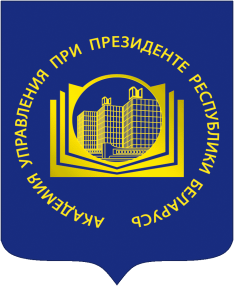 Научно-исследовательский институт теории и практики государственного управленияРЕКОМЕНДАЦИИ по организации работы государственных органов и иных государственных организаций Республики Беларусь в социальных сетях и мессенджерахМинск 2022
СОДЕРЖАНИЕI. Общие положения1. Рекомендации по организации работы государственных органов и иных государственных организаций Республики Беларусь в социальных сетях и мессенджерах (далее – рекомендации) разработаны в целях унификации подходов к созданию и ведению официальных групп, каналов, публичных страниц государственных органов и иных государственных организаций (далее – государственные органы (организации)) в социальных сетях и мессенджерах.Рекомендации могут быть использованы при разработке локальных правовых актов государственных органов (организаций), регулирующих вопросы организации работы в социальных сетях и мессенджерах, определяющих должностные обязанности работников, непосредственно ответственных за создание и администрирование официальных групп, каналов, публичных страниц государственного органов (организаций) в социальных сетях и мессенджерах.2. Для целей настоящих рекомендаций используются следующие термины и их определения: аккаунт – официальная группа, канал, публичная страница государственного органа (организации) в социальных сетях и мессенджерах;контент – информационный продукт в различных формах (текст, изображение, видео, аудио и др.), который создается, распространяется и потребляется пользователями социальных сетей и мессенджеров;контент-план – график размещения публикаций в аккаунте на определенный период времени;мессенджер – программа, интернет-сервис для обмена сообщениями и контентом между отдельными пользователями в режиме реального времени; публикация – информационный блок, размещаемый в аккаунте;регламент аккаунта – правила поведения подписчиков (аудитории) аккаунта, а также правила осуществления обратной связи с подписчиками (аудиторией) аккаунта, включая порядок ответов на их комментарии и сообщения;социальная сеть – информационная система в виде виртуальной площадки, которая обеспечивает своим пользователям возможности для создания контента, его распространения, а также построения взаимоотношений и взаимодействия в сообществах по интересам;уполномоченное должностное лицо – заместитель руководителя государственного органа (организации) или руководитель структурного подразделения, на которого решением руководителя государственного органа (организации) возложена организация работы государственного органа (организации) в социальных сетях и мессенджерах.II. Организация функционирования аккаунтов3. Решение о создании аккаунтов принимается руководителем государственного органа (организации). Данное решение рекомендуется оформлять локальным правовым актом государственного органа (организации). В нем определяются уполномоченное должностное лицо и работник, непосредственно ответственный за создание и администрирование аккаунтов.4. Уполномоченное должностное лицо: определяет цель и задачи работы государственного органа (организации) в социальных сетях и мессенджерах, количество аккаунтов и площадки для их создания;устанавливает критерии эффективности функционирования аккаунтов;утверждает регламент аккаунта;согласовывает контент-план;осуществляет контроль соблюдения мер по обеспечению защищенности аккаунтов от несанкционированного доступа;проводит анализ работы государственного органа (организации) в социальных сетях и мессенджерах и определяет направления ее совершенствования.5. Работник, ответственный за создание и администрирование аккаунтов, осуществляет:создание (регистрацию) аккаунтов на площадках, уполномоченным должностным лицом;разработку регламента аккаунта;разработку контент-плана;координацию деятельности и консультирование работников структурных подразделений государственного органа (организации) по подготовке и порядку предоставления информации для создания публикаций;создание публикаций, согласование их содержания с уполномоченным должностным лицом;организацию размещения публикаций в соответствии с контент-планом; модерирование аккаунта, в том числе контроль соблюдения подписчиками (аудиторией) регламента аккаунта, обеспечение обратной связи с подписчиками (аудиторией) аккаунтов, включая ответы на комментарии и сообщения;работу по обеспечению защищенности аккаунтов от несанкционированного доступа;размещение актуальных ссылок на аккаунты на официальном интернет-сайте государственного органа (организации);мониторинг эффективности функционирования аккаунтов, а также подготовку предложений по их совершенствованию.6. При создании аккаунта рекомендуется:придерживаться фирменного стиля государственного органа (организации) в оформлении аккаунта; использовать аватар (графический файл-миниатюра), который позволяет определять принадлежность аккаунта к конкретному государственному органу (организации);давать аккаунту простое, лаконичное название, которое легко запоминается и позволяет идентифицировать его с государственным органом (организацией);отражать в текстовом описании аккаунта специфику деятельности государственного органа (организации), включать в него контактные данные (почтовый адрес, справочные телефоны, e-mail, график работы и др.), ссылку на официальный интернет-сайт государственного органа (организации);обеспечивать открытость аккаунта, не устанавливать ограничения или дополнительные требования для просмотра публикаций и/или присоединения к аккаунту;обеспечивать возможность ознакомления подписчиков (аудитории) с регламентом аккаунта.7. Наполнение аккаунтов публикациями рекомендуется осуществлять на регулярной основе. Периодичность размещения публикаций определяется контент-планом с учетом динамики развития социально-экономической ситуации, специфики деятельности государственного органа (организации) и используемых платформ, но не должна составлять менее одной публикации в неделю для каждой из платформ. 8. Публикации, размещаемые в аккаунтах, должны: быть подготовлены с соблюдением требований законодательства в области авторского права и смежных прав, культуры цитирования;не содержать сведения о персональных данных физических лиц; информацию, порочащую честь, достоинство, деловую репутацию физических и юридических лиц либо нарушающую иные нормы законодательства Республики Беларусь;соответствовать внутренним правилам сервисов социальных сетей и мессенджеров;быть выполнены с соблюдением единого стиля изложения, избегая чрезмерного и необоснованного использования специальных терминов и понятий, с учетом особенностей целевой аудитории аккаунта.9. В процессе функционирования аккаунта подлежат удалению комментарии и сообщения подписчиков, нарушающие законодательство Республики Беларусь, регламент аккаунта, внутренние правила сервисов социальных сетей или мессенджеров, а также содержащие рекламу, спам (неоднократное размещение идентичных комментариев). Пользователи, допустившие комментарии и сообщения, указанные в пункте 9 настоящих рекомендаций, блокируются в порядке, определенном внутренними правилами сервисов социальных сетей и мессенджеров.10. В целях обеспечения защищенности аккаунтов от несанкционированного доступа рекомендуется:устанавливать двухфакторную аутентификацию для безопасного входа в аккаунт;использовать для входа в аккаунт уникальные логин и пароль. Пароль должен содержать в себе заглавные и строчные символы латинского алфавита, цифры, специальные символы;осуществлять регулярную смену пароля;запретить сторонним приложениям доступ к аккаунту;обеспечить наличие доверенного антивирусного программного обеспечения на всех связанных с аккаунтом устройствах.Меры по обеспечению защищенности аккаунтов от несанкционированного доступа следует предусматривать в локальных правовых актах, устанавливающих правила обеспечения информационной безопасности в государственном органе (организации).I. Общие положения3II. Организация функционирования аккаунтов4